ICS 29.260.20K35DB36江西省地方标准DB 36/ 614—2014危险场所电气安全检测技术规范Technical specifications for safety inspections of electrical apparatus in hazardous areas点击此处添加与国际标准一致性程度的标识2013 - 12 - 25发布2014 - 02 - 01实施江西省质量技术监督局   发布目  次前言	II1　范围	12　规范性引用文件	13　术语和定义	14　基本规定	35　检测内容及技术要求	5附录A（资料性附录）　常见危险场所（装置）分类、分区举例	17附录B（资料性附录）　气体或蒸气爆炸性混合物分级、分组举例	26附录C（资料性附录）　爆炸性粉尘特性表	32附录D（资料性附录）　电气装置最高允许温度及允许温升值	35附录E（资料性附录）　常用材料发射率的参考值	37附录F（资料性附录）　接地系统的类型	38参考文献	42前  言本标准是根据《国务院办公厅关于印发强制性标准整合精简工作方案的通知 》（国办发［2016］3号）、《省标准化战略领导小组办公室关于印发江西省强制性地方标准整合精简工作实施细则的通知》（赣标办［2016］13号）和江西省质量技术监督局《关于开展江西省强制性地方标准整合精简后续处理工作的函》的要求，由江西省安全生产科学技术研究中心修订而成。本标准代替DB36/ 614-2013《危险场所电气安全检测技术规范 》。本标准主要修订了下列内容：将原强制性标准DB36/ 614-2013改为推荐性标准；调整修改了本标准适用范围、有关术语和定义；4.2章节补充了定期检测应具备的条件要求；4.4 章节补充了检测程序员要求；对原5.2章节中的部分内容做了调整，部分爆炸性危险场所电气线路的要求由原来的强制性要求“应”修改为推荐性要求“宜”；修改了爆炸性危险场所电缆配线和钢管配线表1和表2的内容。增加了爆炸性环境电气设备级别和组别的选择要求。爆炸性粉尘危险场所的划分由原来的两种区域“10区、11区”改区域为三种“20区、21区、22区”； 增加了爆炸性粉尘的分组ⅢA、ⅢB、ⅢC的要求；增加了设备保护级别（EPL）的概念和相关要求；修改了附录A、附录B和附录C的部分内容；本标准由江西省安全生产标准化技术委员会提出并归口。本标准修订单位：江西省安全生产科学技术中心。本标准主要修订人：黄同林、柴红雯、李海港、熊安平、程晓本标准于2011年2月首次发布,2013年12月第一次修订，2018年7月第二次修订。危险场所电气安全检测技术规范范围本标准规定了危险场所电气设施防爆安全检测的检测项目、检测要求和方法、检测程序和检测数据整理。本标准适用于危险场所电气设施的防爆安全检测。本标准不适用于下列环境：——矿井井下；——制造、使用或贮存火药、炸药和起爆药、引信及火工品生产等的环境；——利用电能进行生产并与生产工艺过程直接关联的电解、电镀等电力装置区域；——使用强氧化剂以及不用外来点火源就能自行起火的物质的环境；——水、陆、空交通运输工具及海上和陆地油井平台；——以加味天然气作燃料进行采暖、空调、烹饪、洗衣以及类似的管线系统;——医疗室内;——灾难性事故;——核电厂的核岛;规范性引用文件下列文件对于本文件的应用是必不可少的。凡是注日期的引用文件，仅注日期的版本适用于本文件。凡是不注日期的引用文件，其最新版本（包括所有的修改单）适用于本文件。GB/T17949.1 接地系统的土壤电阻率、接地阻抗和地面电位测量导则  第1部分：常规测量GB 50058  爆炸危险环境电力装置设计规范GB 50169  电气装置安装工程接地装置施工及验收规范SH3097  石油化工静电接地设计规范SH3038  石油化工企业生产装置电力设计技术规范（附条说明）术语和定义下列术语和定义适用于本标准。电气设备  electrical apparatus  一切利用电能的设备的整体或部分，如发电、输电、配电、蓄电、电测、调节、变流、用电设备和电讯工程设备等 。爆炸性环境  explosive atmosphere在大气条件下，气体、蒸气、薄雾、粉尘、纤维或飞絮的形式与空气形成混合物引燃后，能够保持燃烧自行传播的环境。爆炸性气体环境  explosive gas atmosphere  在大气条件下，气体或蒸气可燃物质与空气的混合物引燃后，能够保持燃烧自行传播的环境。可燃性粉尘环境  combustible dust atmosphere在大气环境条件下，粉尘或纤维状的可燃性物质与空气的混合物，点燃后燃烧将传至全部未燃烧混合物的环境。危险场所  hazardous area爆炸性气体环境或可燃性粉尘环境大量出现或预期出现的数量足以要求对电气设备的结构、安装和使用采取专门预防措施的区域。电气防爆安全检测 explosion inspection of electrical apparatus为了确认危险场所的电气设施/设备运行状态防爆性能的安全可靠性，由具备相应安全生产检测检验资质的机构，对被检设施/设备进行不拆卸或局部拆卸并辅以一些措施的检测活动。温升  temperature rise被测设备表面温度和环境温度参照体表面温度之差。温差  temperature difference不同被测设备或同一被测设备不同部位之间的温度差。相对温差  relative temperature difference两个对应测点之间的温差与其中较热点的温升之比的百分数。相对温差δ1可用下式求出：δ1=(τ1-τ2)/τ1×100%=(T1-T2)/ (T1-T0)×100%式中：τ1和T1——发热点的温升和温度。τ2和T2——正常相对应点的温升和温度。T0——环境温度参照体的温度。电压制热型设备  voltage-based heating apparatus由于电压效应引起发热的设备。电流制热型设备  current-based heating apparatus由于电流效应引起发热的设备。设备保护级别（EPL）  equipment protection level根据设备成为引燃源的可能性和爆炸性气体环境及爆炸性粉尘环境所具有的不同特征而对设备规定的保护级别。基本规定检测分类检测分为初始检测和定期检测二类。在电气装置和设备投入试生产之前，应由具有相应安全生产检测检验资质的机构进行初始检测。对在役的电气装置和设备应由具有相应安全生产检测检验资质的机构定期进行检测。为保证电气装置和设备处于良好状态，可在危险场所长期使用，使用单位应进行连续监督，当装置或设施局部更改时，应由具有相应安全生产检测检验资质的机构重新检测。条件初始检测前应具备的条件：——电气设施的工程安装质量合格结论报告；——设备性能测试、系统自检合格结论报告；——相应的技术文件、工程实施和质量控制记录。定期检测前应具备的条件：——电气设施的工程安装质量合格结论报告；——设备性能测试、系统自检合格结论报告；——相应的技术文件、工程实施和质量控制记录；——电气设施应在有效使用周期内。机构和人员对危险场所电气设施实施安全检测的机构应具有国家规定的安全生产检测检验资质。检测人员应经相关专业知识业务培训，并取得安全生产检测检验资格证书。现场检测工作不少于两人。基本要求检测程序：——接受企业检测委托或监管部门指令性任务；——现场环境和有关资料调查；——制定检测方案；——确定仪器设备状况；——现场检查与检测；——检测数据记录与整理；——计算分析与结果判定；——出具检测报告。现场环境和有关资料的调查，应包含但不限于下列内容：——确定现场危险物质，根据危险物质的特性进行危险场所的分类、分级和区域划分；——查看被检测场所的电气设备设计、选型、施工资料，向有关人员进行调查，检查及了解供电制式、电气设施运行状况，查看接地形式和等电位连接状况等。现场检查和测试电气设施接地电阻的测试，应符合GB/T17949.1的要求。红外检测时应满足以下要求：被测电气设备应为带电设备；检测对象和环境温度不宜低于5℃；户外晴天要避开阳光直接照射或反射进入仪器镜头；室内或晚上检测应避开灯光的直射，宜闭灯检测。检测人员应穿戴好相应的个体防护用品，遵守以下作业安全规定：检测现场严禁携带火种、非防爆通讯设备；严禁吸烟，不得穿化纤服装，禁止穿钉子鞋；现场不准随意敲打金属物，以免产生火星而造成事故；应使用具有防爆性能的检测仪器和不易产生火花的工具；受检单位的规章制度。进入危险场所应进行检测环境安全确认，受检单位应落实保障检测人员和设备安全的防护措施。现场检测数据应记录在专用的原始记录表中，并应有检测人员及受检单位陪同人员的签名。检测记录应用钢笔或签字笔填写，字迹工整、清楚，严禁涂改；改错应有修改人员签字。仪器设备电气安全检测所采用的仪器、仪表和测量工具应符合国家计量法规的规定。检测用的仪器、仪表和测量工具经法定专业计量机构检定合格，且在检定有效期内，并处于正常状态。对有精度要求的参数检测，现场检测的仪器、仪表和测量工具的精度指标较标准要求高一个等级。检测采用的仪器、仪表和测量工具，在测试中发现故障、损伤或误差超过允许值，应及时更换或修复；经修复的仪器、仪表和测量工具应符合第4.5.2条规定。报告 现场检测和检测分析完成后，应及时出具检测报告。检测报告应用词规范、文字精炼。检测报告应对所检测项目是否符合相应标准的规定或设计文件要求作出明确的结论。检测报告应包括下列内容：——委托检测单位、被检单位名称；——检测项目、检测方法和检测依据； ——检测项目结果汇总、检测结论；——检测日期、报告签发日期；——检测、审核和批准人员签名。检测报告中的检测项目包括下列内容：——被检场所的变配电系统、电气线路系统、防爆电气选型、接地要求及接地电阻检测、过热放电测试；——被检装置的测试参数汇总。检测报告应加盖检测单位检测报告专用章或检测单位公章。周期企业应委托具有相应安全生产检测检验资质的机构进行定期检测，检测周期不超过一年。检测内容及技术要求配电系统低压配电箱一般技术要求及检测和检测结果判断：5.1.1．1低压配电箱一般技术配电箱（板）不应采用可燃性材料制作；危险场所应采用TN-S系统，系统中的中性线和保护接地线应在汇流排上连接，不得绞接。照明配电箱（板）上应标明用电回路名称。盘、柜、箱的接地应固定良好。装有电器的可开启门，应以裸铜软线与接地的金属构架可靠连接。导线引出面板时，面板线孔应光滑无毛刺，金属面板应装设绝缘保护套。导线的绝缘应完好、无损伤，配线应整齐清晰且无接头捻接。每个接线端子的每侧接线宜为1根，不得超过2根。对于插接式端子不同截面的两根导线不得插接在同一端子上；对于螺栓连接端子，当接两根导线时中间应加平垫片。电气设备的接点无异常温度。电气设备的接点、触点无打火放电现象5.1.1.2温度检测的方法、步骤和结果判断	使用红外热电视或热像仪对于一般的电气设备和线路进行全面扫描普遍检测，发现其异常发热部位，然后，使用红外测温仪对异常发热部位进行测温。	使用红外热像仪，对重点电气设备和线路的发热部位摄取热像图，并经电脑对热像图的温度场分布情况进行分析处理。过热型电气安全隐患的判断方法	表面温度判断法根据红外测温仪测得电气装置发热部位的表面温度，同时考虑负载率和连接部分接触电阻对表面温度的影响，分析可能存在的过热型电气安全隐患。必要时按照以下公式将实测负载下的温度(或温升)折合到满载情况下的温度(或温升)加以分析比较和判断。满载情况下的温度te的理论值按下式计算:te=t ( le / I )2式中: le—额定负载电流，A；te—额定负载电流下的最高允许温度，℃；I—实测负载电流，A；t—实测负载电流下的温度，℃。交流高压电器触头及导体连接端子在空气中最高允许温度及温升值、 低压母线装置各部位允许温升值、 低压电器与外部连接的接线端子允许温升值、 电线芯线长期工作最高允许温度、电力电缆最高允许温度和表面允许温升值见附录D凡是温度(或温升)较高，接近甚至超过规定的均可判断存在过热型电气安全隐患。	比较判断法	对于电流致热型，同一电气设备，当三相负载电流平衡时，比较对应接线端子的温度(或温升)的差异，可以判断存在电气安全隐患的部位。在同一电气回路中，对几台相同的电气设备，当三相负载电流平衡且负载电流相同时，比较其对应接线端子或其它相关部分的温度(或温升)的差异可以判断存在电气安全隐患的电气设备及其部位。当三相负载电流不平衡时或负载率偏低时，应考虑负载电流实际情况的影响。	对于电压致热型，同一电气设备，当三相电压平衡时，比较对应接线端子的温度(或温升)的差异，可以判断存在电气安全隐患的部位。在同一电气回路中，对于几台相同的电气设备，当三相电压平衡且负载电流相同时，比较其对应接线端子或其它相关部分的温度(或温升)的差异可以判断存在电气安全隐患的电气设备及其部位。当三相电压不平衡时，应考虑实际工作电压不平衡的影响。	热像图判断法根据同类电气装置在正常状态和异常状态下热像图的差异，来判断电气装置存在电气安全隐患的部位。5.1.1.3局部放电超声波定位检测法和结果判断确认各电气设备内部所处位置，使用超声波探测仪探测对电气设备扫描测试，测试过程应保证传感器与设备间一定的空气通道，并保持一定的安全距离，避免背景声的干扰。根据超声波信号源和测量的声级强弱度判断该部位是否存在放电现象。	如果在某个电气设备的超声波测试数据幅值大于6db小于20db，说明该电气设备内部存在局部放电，需要进行复测。	如果在某个电气设备的超声波测试数据幅值超过20db，说明该电气设备内部存在严重局部放电，需要尽快复测，密切关注检测幅值得变化趋势。防爆要求总变电所、配电所的位置应符合以下要求：宜设置在厂区内全年最小频率风向的下风侧地带；宜设置在接近外供电源侧；宜尽量考虑设置在厂区内用电负荷中心的邻近地带；总变电所、配电所与邻近爆炸危险生产装置之间应保持安全间距。独立的区域变、配电所（室）的位置应符合以下要求：宜设置在生产装置区内全年最小频率风向的下风侧地带；宜设置在生产装置用电负荷中心的附近；变、配电所（包括配电室）和控制室应布置在爆炸性环境以外，当为正压室时，可布置在1区、2区内。变、配电所和控制室与相邻的爆炸危险区域之间，应用非燃烧的实体的抹灰墙相隔离，隔墙上不得装设门窗、管线及孔洞。对于可燃物质比空气重的爆炸性气体环境，位于爆炸危险附加2区的配电室和控制室的电气和仪表的设备层地面应高出室外地面600mm。变、配电所和控制室进出电缆、电线的隧道、明沟、穿墙保护管和墙壁、楼板和地坪上预留的孔洞，均应用非燃烧材料进行密实的隔离密封，以防止爆炸危险物质和其他有害物质窜入，诱发燃烧和爆炸事故。电气线路系统一般规定电气线路的敷设方式、路径，应符合设计规定。当设计无明确规定时，应符合下列要求：爆炸性危险环境电气配线原则上只有电缆配线和钢管配线两种；电气线路宜在爆炸危险性较小的环境或远离释放源的地方敷设；当可燃物质比空气重时，电气线路宜在较高处敷设或直接埋地；当可燃物质比空气轻时，电气线路宜在较低处或电缆沟敷设；架空敷设时宜采用电缆桥架；电缆沟敷设时沟内应充砂，并宜设置排水措施；当电气线路沿输送可燃气体或易燃液体的管道栈桥敷设时，管道内的可燃物质比空气重时，电气线路应敷设在管道的上方；管道内的可燃物质比空气轻时，电气线路应敷设在管道的正下方的两侧。在爆炸粉尘环境．电缆应沿粉尘不易堆积并且易于粉尘清除的位置敷设 。移动电器的配线只允许采用电缆配线，并须设有防电缆拔脱装置。敷设电气线路时宜避开可能受到机械损伤、振动、腐蚀以及可能受热的地方；当不能避开时，应采取预防措施。爆炸性环境内采用的低压电缆和绝缘导线，其额定电压应高于或等于线路的工作电压且不低于500V，绝缘导线必须敷设于钢管内。电气工作中性线的额定电压，应与相线电压相同，并应在同一护套或钢管内敷设。电气线路使用的接线盒、分线盒、活接头、隔离密封件等连接件的选型，应符合现行国家标准GB50058的规定。导线或电缆的终端连接，应采用有防松措施的螺栓固定，或压接、钎焊、熔焊，但不得绕接。铝芯绝缘导线或电缆与电气设备的连接，应有可靠的铜—铝过渡接头等措施，照明灯具除外。除本质安全系统的电路外，爆炸性危险场所电缆配线的技术要求应符合表1的规定。爆炸性危险场所电缆配线的技术要求除本质安全电路系统的电路外，在爆炸性危险场所内电压为1000V以下的钢管配线的技术要求应符合表2的规定。爆炸性危险场所内电压为1000V以下的钢管配线的技术要求 架空电力线路严禁跨越爆炸性气体，架空电力线路与爆炸性气体环境水平距离不应小于杆塔高度的1.5倍。在特殊情况下，采取有效措施后，可适当减少距离。在架空、桥架敷设时电缆宜采用阻燃电缆。危险场所内的电缆线路电缆线路在危险场所内，电缆间不应直接连接。在非正常情况下，应在相应的防爆接线盒或防爆分线盒内连接或分路。在1区内电缆线路严禁有中间接头，在2区、20区、21区内不应有中间接头。电缆线路穿过不同危险区域或界壁时，必须采取下列隔离密封措施：在两级区域交界处的电缆沟内，应采取充砂、填阻火堵料或加设防火隔墙；电缆通过与相邻区域共用的隔墙、楼板、地面及易受机械损伤处，均应加以保护，留下的孔洞，应堵塞严密；保护管两端的管口处，应将电缆周围用非燃性纤维堵塞严密，再填塞密封胶泥，密封胶泥填塞深度不得小于管子内径，且不得小于40mm。防爆电气设备、接线盒的进线口，引入电缆后的密封应符合下列要求：当电缆外护套必须穿过弹性密封圈或密封填料时，必须被弹性密封圈挤紧或被密封填料封固；外径等于或大于20mm的电缆，在隔离密封处组装防止电缆拔脱的组件时，应在电缆被拧紧或封固后，再拧紧固定电缆的螺栓；——电缆引入装置或设备进线口的密封，应符合下列要求：装置内的弹性密封圈的一个孔，应密封一根电缆；被密封的电缆断面，应近似圆形；弹性密封圈及金属垫，应与电缆的外径匹配，其密封圈内径与电缆外径允许差值为±1mm；弹性密封圈压紧后，应能将电缆沿圆周均匀地被挤紧。有电缆头腔或密封盒的电气设备进线口，电缆引入后应浇灌固化的密封填料，填塞深度不应小于引入口径的1.5倍，且不得小于40mm；电缆与电气设备连接时，应选用与电缆外径相适应的引入装置，当选用的电气设备的引入装置与电缆的外径不相适应时，应采用过渡接线方式，电缆与过渡线必须在相应的防爆接线盒内连接。电缆配线引入防爆电动机需挠性连接时，可采用挠性连接管，其与防爆电动机接线盒之间，应按防爆要求加以配合，不同的使用环境条件应采用不同材质的挠性连接管。电缆采用金属密封环式引入时，贯通引入装置的电缆表面，应清洁干燥；对涂有防腐层，应清除干净后再敷设。在室外和易进水的地方，与设备引入装置相连接的电缆保护管的管口，应严密封堵。危险场所内的钢管配线钢管与钢管、钢管与电气设备、钢管与钢管附件之间的连接，应采用螺纹连接。不得采用套管焊接，并应符合下列要求：螺纹加工应光滑、完整，无锈蚀，在螺纹上应涂以电力复合脂或导电性防锈脂。不得在螺纹上缠麻或绝缘胶带及涂其它油漆；在爆炸性气体环境1区和2区时，螺纹有效啮合扣数：管径为25mm及以下的钢管不应少于5扣；管径为32mm及以上的钢管不应少于6扣；在爆炸性气体环境1区和2区与隔爆型设备连接时，螺纹连接处应有锁紧螺母；在爆炸性粉尘环境20区、21区和22区时，螺纹有效啮合扣数不应少于5扣；外露丝扣不应过长；连接处可不焊接金属跨接线，设计有特殊规定的除外。电气管路之间不得采用倒扣连接；当连接有困难时，应采用防爆活接头，其接合面应密贴。在爆炸性气体环境1区、2区和爆炸性粉尘环境20区、21区和22区的钢管配线，在下列各处应装设不同型式的隔离密封件：电气设备无密封装置的进线口；管路通过与其它任何场所相邻的隔墙时，应在隔墙的任一侧装设横向式隔离密封件；管路通过楼板或地面引入其它场所时，均应在楼板或地面的上方装设纵向式密封件；管径为50mm及以上的管路在距引入的接线箱450mm以内处，应装设隔离密封件；易积结冷凝水的管路，应在其垂直段的下方装设排水式隔离密封件，排水口应置于下方。隔离密封的制作，应符合下列要求：隔离密封件的内壁，应无锈蚀、灰尘、油渍；导线在密封件内不得有接头，且导线之间及与密封件壁之间的距离应均匀；管路通过墙、楼板或地面时，密封件与墙面、楼板或地面的距离不应超过300mm，且此段管路中不得有接头，并应将孔洞堵塞严密；密封件内必须填充水凝性粉剂密封填料；粉剂密封填料的包装必须密封。密封填料的配制应符合产品的技术规定，浇灌时间严禁超过其初凝时间，并应一次灌足。凝固后其表面应无龟裂。排水式隔离密封件填充后的表面应光滑，并可自行排水。钢管配线应在下列各处装设防爆挠性连接管：电机的进线口；钢管与电气设备直接连接有困难处；管路通过建筑物的伸缩缝、沉降缝处。防爆挠性连接管应无裂纹、孔洞、机械损伤、变形等缺陷；其安装时应符合下列要求：在不同的使用环境条件下，应采用相应材质的挠性连接管；弯曲半径不应小于管外径的5倍。电气设备、接线盒和端子箱上多余的孔，应采用丝堵堵塞严密。当孔内垫有弹性密封圈时，则弹性密封圈的外侧应设钢质堵板，其厚度不应小于2mm，钢质堵板应经压盘或螺母压紧。本质安全型电气设备配线工程中的导线、钢管、电缆的型号、规格以及配线方式、线路走向和标高、与关联电气设备的连接线等，除必须按设计要求施工外，尚应符合产品技术文件的有关规定。本质安全电路关联电路的施工，应符合下列要求：本质安全电路与关联电路不得共用同一电缆或钢管；本质安全电路或关联电路，严禁与其它电路共用同一电缆或钢管。两个及以上的本质安全电路，除电缆线芯分别屏蔽或采用屏蔽导线者外，不应共用同一电缆或钢管。配电盘内本质安全电路与关联电路或其它电路的端子之间的间距，不应小于50mm；当间距不满足要求时，应采用高于端子的绝缘隔板或接地的金属隔板隔离；本质安全电路、关联电路的端子排应采用绝缘的防护罩；本质安全电路、关联电路、其它电路的盘内配线应分开束扎、固定。所有需要隔离密封的地方，应按规定进行隔离密封。本质安全电路及关联电路配线中的电缆、钢管、端子板，均应有蓝色的标志。本质安全电路本身除设计有特殊规定外，不应接地。电缆屏蔽层，应在非爆炸危险环境进行一点接地。本质安全电路与关联电路采用非铠装和无屏蔽层的电缆时，应采用镀锌钢管加以保护。在非爆炸危险环境中与爆炸危险环境有直接连接的本质安全电路及关联电路的施工，应符合上述5.2.3.9条的规定。配线钢管，应采用低压流体输送用镀锌焊接钢管。防爆电气选型原则要求：应根据危险区域的分区等级和爆炸性混合物的类别、级别、温度组别选择相应的防爆电气，其级别和温度组别不应低于该危险场所内爆炸性混合物的级别和温度组别。爆炸性环境内电气设备保护级别的选型应符合表3的规定。爆炸性危险场所内电气设备保护级别的选择电气 设备保妒级别（EPL） 与电气设备 防爆结构的关系应符合表 4的规定 。电气设备保护级别（EPL）与电气设备防爆结构的关系防爆电气设备的级别和组别不应低于该爆炸性气体环境内爆炸性气体混合物的级别和组别并应符合表 5的规定 。气体、蒸气或粉尘分级与电气设备类别的关系Ⅱ类电气设备的温度组别、最高表面温度和气体、蒸气引燃温度之间的关系应符合表 6的规定 。Ⅱ类电气设备的温度组别、最高表面温度和气体、蒸气引燃温度之间的关系接地要求及接地电阻检测保护接地在危险场所的电气设备（包括移动设备）的金属外壳、金属构架、金属配线管及其配件、电缆保护管、电缆的金属护套等非带电裸露金属部分均应接地。按有关电力设备接地设计技术规程规定不需要接地的下列各处，在爆炸性危险环境内仍应进行接地：在不良导电地面处，交流额定电压为1000V及以下和直流额定电压为1500V及以下的电气设备正常不带电的金属外壳；在干燥环境，交流额定电压为127V及以下，直流电压为110V及以下的电气设备正常不带电的金属外壳；安装在已接地的金属结构上的设备的外露可导电部分。在爆炸性危险环境1区、20区、21区内的所有设备以及爆炸性危险环境2区、22区内除照明灯具外的其他设备应采用专用的接地线予以接地。该接地线若与相线敷设在同一保护管内时，应具有与相线相等的绝缘。爆炸性危险环境2区、22区内的照明灯具，可利用有可靠电气连接的金属管线系统作为接地线，但不得利用输送爆炸危险物质的管线作为接地线。在爆炸危险场所中接地干线（网）宜在不同方向与接地体相连，连接处不得少于两处。爆炸性危险环境中的接地干线通过与其他环境共用的隔墙或楼板时，应采用钢管保护，并按规定做好隔离密封。电气设备及灯具的专用接地保护线应单独的与接地干线（网）相连接，电气线路中的工作零线不得作为保护接地线用。应该接地的部件与接地干线相连的接地线宜使用多股软绞线，其铜线最小截面不得小于4平方毫米，铝线不小于6平方毫米。易受机械损伤的部位应装设保护管。铠装电缆引入电气设备时，其接地芯线应与设备内接地螺栓连接；钢带及金属外壳应与设备外接地螺栓连接。爆炸性环境内接地用螺栓应有防松装置，接地线紧固前，其接地端子及上述紧固件，均应涂电力复合脂。关于接地装置的选择、安装、连接、接地等的技术要求，均应符合GB50169的有关规定。防静电接地固定设备固定设备（塔、容器、机泵、换热器、过滤器等）的外壳，应进行静电接地。若为覆土设备一般可不做静电接地。直径大于或等于2.5m及容积大于或等于50m3的设备，其接地点不应少于两处，接地点应沿设备外围均匀布置，其间距不应大于30m。转动物体的接地，可采用导电润滑脂或专用接地设施（如在无爆炸、无火灾危险环境内可采用滑环和电刷等）进行接地，但类似于阀杆、轴承转动部分可不必进行上述连接。容易积聚 电荷的皮带或传送带，宜采用导电橡胶制品。有振动性能的固定设备，其振动部件应采用截面不小于6mm2的铜芯软绞线接地，严禁使用单股线。有软连接的几个设备之间应采用铜芯软绞线跨接。可燃粉尘的袋式集尘设备，织入袋子的金属丝的接地端子应接地。皮带传动的机组及其皮带的防静电接地刷、防尘罩，均应接地。固定设备与接地线或连接线宜采用螺栓连接，连接端子可设置在设备的侧面、设备联合金属支座的侧面或端部位置，接地端子与接地线的材料选择应符合SH 3097-2000第3.4.4条与第3.5节规定。储罐储罐内各金属构件（搅拌器、升降器、仪表管道、金属浮体等），必须与罐体等电位连接并接地。在罐顶取样操作平台上，操作口的两侧应各设一组接地端子，为取样绳索、检尺等工具接地用。与储罐管线相连接的法兰，如需防杂散电流和电化学腐蚀时，可选用电阻为104Ω～106Ω的绝缘法兰连接。管道当爆炸危险区内的非金属构架上平行安装的金属管道相互之间的净距离小于100mm时，宜每隔20m用金属线跨接；金属管道相互交叉的净距离小于100mm时，应采用金属线跨接；当金属法兰连接处的过渡电阻大于0.03Ω时，连接处应用金属线跨接；工艺管道的加热伴管，应在伴管进汽口、回水口处与工艺管道等电位连接；风管及保温层的保护罩当采用薄金属板制作时，应咬口并利用机械固定的螺栓等电位连接；金属配管中间的非导体管段，除需做特殊防静电处理外，两端的金属管应分别与接地干线相连，或用截面不小于6mm2的铜芯软绞线跨接后接地；非导体管段上的所有金属件均应接地。地下直埋金属管道可不做静电接地；非金属的管道（非导电的）、设备等，其外壁上缠绕的金属丝网、金属带等，应紧贴其表面均匀地缠绕，并应可靠地接地。铁路栈台与罐车栈台区域内的金属管道、设备、构筑物、铁路钢轨等应等电位连接并接地，还应构成接地网。区域内铁路钢轨的两端应接地，区域内与区域外钢轨间的电气通路应绝缘隔离。每根钢轨间应是良好的电气通路，平行钢轨之间应跨接，每个鹤位处宜跨接一次并接地。跨接线可用1×19-14.9mm2镀锌钢绞线，接地线可用双根φ5mm镀锌铁线，并用塞钉铆进钢轨。在操作平台梯子入口处，应设置人体静电接地金属棒。每个鹤位平台处应设置接地端子，接地端子宜用接地线与接地干线直接相连。罐车及储罐用带有接地夹的软金属线与接地端子连接。金属注液管与固定管道、钢架等应进行等电位连接并接地，其静电接地电阻应小于106Ω。非金属注液软管宜采用防静电材料制作。罐车的罐体、车体应与注液管系统以及栈台钢架等电位连接。在装卸作业前，应用专用接地线与平台接地端子连接，装卸完毕将顶盖盖好后方可拆除。汽车栈台与罐车站台区域内的金属管道、设备、构筑物等应进行等电位连接并接地。在操作平台梯子入口处或平台上，应设置人体静电接地棒。储罐汽车在装卸作业前，应采用专用接地线及接地夹将汽车、储罐与装卸设备等电位连接。作业完毕封闭储罐盖后方可拆除。接地设备宜与装卸泵联锁。金属注液管与固定管道、钢架等应进行等电位连接并接地，其静电接地电阻应小于106Ω。非金属注液软管宜采用防静电材料制作。码头码头区内的金属管道、设备、构架包括码头引桥，栈桥的金属构件，基础钢筋等应进行等电位连接并接地。装卸栈台或船位陆上部分应设接地装置。较大码头区，区域内的管线应符合管道系统专门要求。在船位陆上入口处，应设置消除人体静电的接地装置。装卸栈台应符合栈台的专门要求。为防止杂散电流，应采取以下措施：	液臂或输液管上，使用绝缘法兰或一段不导电软管，其电阻值在2.5×104Ω～2.5×106Ω之间。岸与船的人行通路不能全金属连接。	码头护舷设施与靠泊轮船之间应绝缘。	岸上一侧的金属物只能与码头岸上的接地装置相连。粉体加工与储运设备在填料与出料部分，应采取下列静电接地措施：	金属和非金属导体容器以及附近的所有金属设备，包括料管，应进行等电位连接并接地。	盛装高体积电阻率粉料的容器，除应按第①条的要求进行外，在可能的条件下，宜将一根或多根接地板（管、棒）垂直插入容器内，实施粉体内的静电分隔屏蔽。	装粉料用的袋、桶应放在地面上或接地台面上。装粉体加入可燃性溶剂中时，应采取下列静电接地措施：	操作人员必须接地。	用导电材料作漏斗、斜槽等填充装置，并将其与容器进行等电位连接后接地。	盛装溶剂或粉料的容器应用导电材料制作并进行接地。盛装粉料的容器允许涂抹小于2mm厚的绝缘层。 在粉体筛分、研磨、混合部分，所有导体部件，包括筛网，应进行等电位连接并接地。活动部件宜采用挠性连接。接受容器应按填料与出料部分采取静电接地措施的要求进行。粉尘采用气流输送时，管道应采用导电材料，除应符合管道系统的要求外，管段法兰必须跨接并接地。  在粉尘分离器中，所有导体部件，包括过滤器支撑柱头、框架，应进行等电位连接并接地。大型料仓内部不应有突出的接地导体，如设置料位报警器等必须采取防静电燃爆措施。料仓顶部进料口和排风口，应与仓顶取平。气体与蒸汽的喷出设备在气体与蒸汽的喷出设备上，所有的导体部件应进行等电位连接并接地。用蒸汽（或气体）清洗储罐等设备时，喷射器应与被喷物以及周围的金属体等电位连接并进行接地。装在软管上的金属喷嘴、接头等，应采用下列静电接地措施：①使用导电性或防静电软管时，应使喷嘴、接头等与软管可靠地连接并接地。②装在软管上的金属喷嘴、接头等金属部件，可用专用接地线与接地装置连接。③在使用气体或蒸汽喷出设备作业前，应将专用的接地线连接好，作业完毕后方可拆除。化纤设备输送带托辊和终端皮带滚轮应与料斗采取跨接方式将其接地。在设备上被非导体隔绝缘的孤立金属部件，应采取跨接方式将其接地。滚动轴、搅拌器旋转部件的静电接地电阻大于106Ω时，可使用导电性润油剂或滑动电刷等进行接地。气流输送设备应采用导电材料，除应符合管道系统的要求外，管段法兰必须跨接并接地。设备、机组、贮罐、管道等的防静电接地线，应单独与接地体或接地干线相连，除并列管道外不得互相串连接地；易燃或可燃液体的浮动式贮罐，在无防雷接地时，其罐顶与罐体之间应采用铜软线作不少于两处跨接，其截面不应小于25 mm2，且其浮动式电气测量装置的电缆，应在引入贮罐处将铠装、金属外壳可靠地与罐体连接；危险场所环境的入口处外侧，宜设置人体静电消除装置生产、贮存和装卸液化石油气、可燃气体、易燃液体的设备、贮罐、管道、机组和利用空气干燥、掺合、输送易产生静电的粉状、粒状的可燃固体物料的设备、管道以及可燃粉尘的袋式集尘设备，其防静电接地的安装，除应按照本要求外还应按国家现行有关防静电接地的标准规范的规定。等电位联结 爆炸性气体环境中应设置等电位联结 ，所有裸露的装置外部可导电部件应接人等电位系统 。本质安全型设备的金属外 壳可不与等电位系统连接 ，制造厂有特殊要求的除外 。具有阴极保护的设备不应与等电位系统连接 ，专门为阴极保护设计的接生产装置区内设置的等电位联结线,应同保护接地、防雷及防静电接地等各种共用人工接地装置、自然接地体相连接构成等电位联结的接地网。等电位联结干线的截面，当采用铜导线时，其截面为6～25 mm2连接各等电位联或将其接到接地装置的导体，其最小截面不应小于表7的规定。接地连接线导体最小截面复合材料应为铜包钢、铅包钢、铅包铜导线在生产装置区内下列可导电部分必须做等电位连接：保护接地线的干线；装置区内的各种输送管道和类似金属部件。如各种金属上下水管道；工艺金属物料管线，塔、罐、机泵的壳体及支架；屏、柜、盒的箱体；插座的保护线；集中采暖和空调系统的升压管；电梯轨道，吊车，金属屋顶、门窗框架，平台、楼梯金属扶手、围栏，金属电缆桥架，基础、地面、梁柱、墙壁和天花板、楼板内的钢筋等可导电体；金属装置连接到等电位联结线导体的最小截面应符合表8的规定。等电位联结线的导体最小截面复合材料应为铜包钢、铅包钢、铅包铜导线接地装置的检测检查；首次检测时应查看隐蔽工程纪录；检查接地装置的结构和安装位置；检查接地体的埋设间距、深度、安装方法；检查接地装置的材质、连接方法、防腐处理。检查接地装置的填土有无沉陷情况。检查有无因挖土方、敷设管线或种植树木而挖断接地装置。两相邻接地装置的电气连接电阻检测 ；检测时应使用毫欧表对两相邻接地装置进行测量。如测得阻值不大于1Ω,断定为电气导通，如测得阻值偏大，则判定为各自独立接地。接地装置的接地电阻检测 。本标准5.4.1、5.4.2规定的各设备或场所均应进行接地电阻检测。接地电阻检测常用接地电阻表法和三极法。采用接地电阻表法进行接地电阻检测时，宜按选用仪器的要求进行操作。采用三极法时，应按GB/T17949.1的有关规定进行。每次检测都应尽量固定在同一位置，采用同一台仪器，用同一种方法测量，记录在案以备下一年度比较性能变化。——金属法兰连接处的过渡电阻检测。过渡电阻检测常用微欧计法进行检测，检测时，宜按选用仪器的要求进行操作。检测结果的判定应符合本标准5.4.2的要求。（资料性附录）
常见危险场所（装置）分类、分区举例常见危险场所（装置）分类、分区举例见表A.1。常见爆炸性危险场所（装置）分类、分区举例热油泵房操作温度为200℃至400℃，远大于柴油的闪点温度，因此划为2区爆炸危险环境，但危险范围是较小的，可局限于泵房以内的空间；有明火环境的大部分地区亦划为2区爆炸危险环境，只在明火（炉子或高温物体）周围1.5m内空间为非爆炸危险环境；表中各种生产装置“危险环境分区”和介质级别与组别仅指主要的地区和环境，其中局部或部分环境可能为1区或0区的级别与组别，应根据具体条件和情况进行判断。
（资料性附录）
可燃性气体或蒸气爆炸性混合物分级、分组举例可燃性气体或蒸气爆炸性混合物分级、分组举例见表B.1可燃性气体或蒸气爆炸性混合物分级、分组举例*甲烷（工业用）包括含15%以上（按体积计）氢气的甲烷混合气；**指一氧化碳在异常环境温度下可以含有使它与空气的混合物饱和的水分。
（资料性附录）
可燃性粉尘特性举例可燃性粉尘特性举例见表C.1。可燃性粉尘特性举例危险性质栏中，用“导”表示导电粉尘，用“非 ”表示非导电性粉尘。
（资料性附录）
电气装置最高允许温度及允许温升值交流高压电器触头及导体连接端子在空气中最高允许温度及允许温升值见表D-1。交流高压电器触头及导体连接端子在空气中最高允许温度及允许温升值交流低压母线装置各部位的允许温升值见表D-2。低压电器与外部连接的线端子的允许温升值见表D-3。低压电器与外部连接的接线端子的允许温升值干式电力变压器最高允许温度值见表D-4。干式电力变压器最高允许温度值导线芯线长期工作最高允许温度见表D-5。导线芯线长期工作最高允许温度电力电缆最高允许温度和表面允许温升值D-6。电力电缆最高允许温度和表面允许温升值电动机最高允许温度(t)(环境温度te=35℃)见表D-7。电动机最高允许温度(t)(环境温度te=35℃)
（资料性附录）
常用材料发射率的参考值常用材料发射率的参考值见表E-1。常用材料发射率的参考值见
（资料性附录）
接地系统的类型接地系统类型的划分TN系统概述TN系统的电源带电部分有一点直接接地，电气设备外露导电部分与该点连接，它又分为TN-S、TN-C-S、TN-C三种类型。在具备总等电位联结条件下，TN系统不必设置重复接地。TN-S系统全系统中N线与PE线分开的，如图F-1所示。                 电源                 进线配置箱     建筑物      用电设备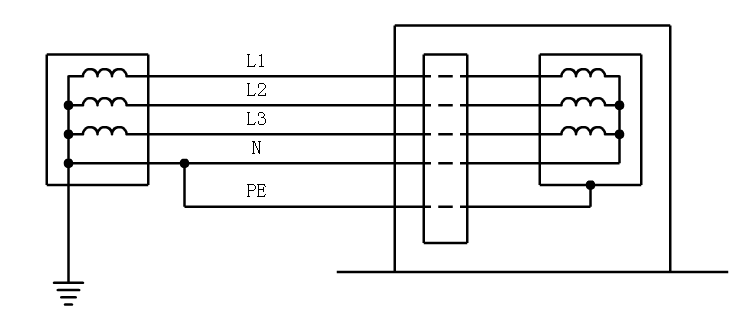 TN-S系统TN-C-S系统系统中电源干线中的N线与PE线是合一的，进入建筑物后自进配电箱开始两者是分开的，如图F-2所示。                 电源                 进线配置箱     建筑物      用电设备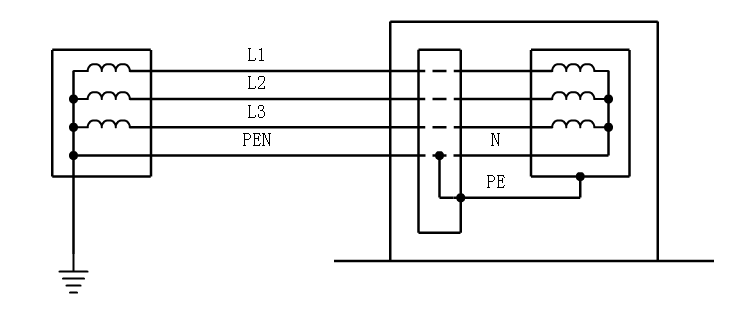 TN-C-S系统TN-C系统全系统中N线与PE线是合一的，如图F-3所示。               电源                   进线配置箱     建筑物      用电设备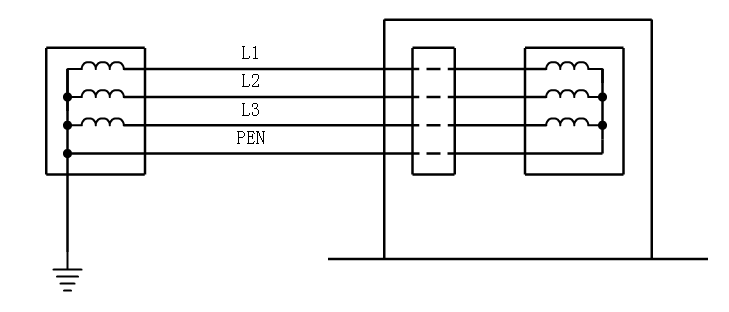 TN-C系统TT系统TT系统的电源带电部分一点直接接地，电气设备的外露导电部分接至与电源地无关连的单独接地极，如图F4所示。                 电源                 进线配置箱     建筑物      用电设备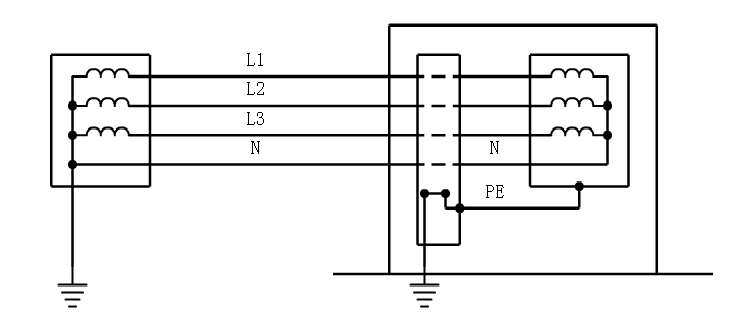 TT系统IT系统IT系统的电源带电部分与地不连接或经一阻抗连接，电气设备的外露导电部分则是接地的，如图F-5所示。                 电源                 进线配置箱     建筑物      用电设备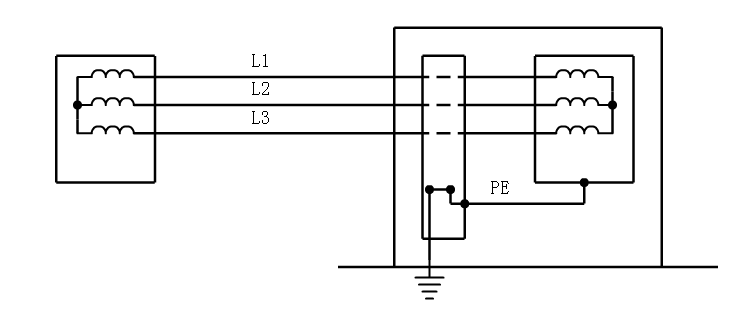 IT系统接地系统文字符号的含义：第一个字母表示电气系统的电源与地的关系：T——电源带电部分中的一点（通常为中性点）与地直接连接；I——电源带电部分与地绝缘，或电源的一点经阻抗接地。第二个字母表示电气设备的外露导电部分与地的关系；T——设备的外露导电部分与地直接连接，与电源的接地点无关联；N——设备外露电部分与电源接地点直接连接。如其后还有文字符号时，则表示中性线（N线）与保护接地线（PE线）的组合：S——中性线和保护接地线是分开的；C——中性线和保护接地线是合一的。参 考 文 献[1] GB3836.1  爆炸性气体环境用电气设备  第1部分：通用要求[2] GB3836.14  爆炸性气体环境用电气设备  第14部分：危险场所分类[3] GB3836.15  爆炸性气体环境用电气设备  第15部分：危险场所电气安装（煤矿除外）[4] GB/T11022  高压开关设备和控制设备标准的共用技术要求[5] GB12476.1   可燃性粉尘环境用电气设备  第1部分：用外壳和限制表面温度保护的电气设备  第1节：电气设备的技术要求[6] GB12476.2   可燃性粉尘环境用电气设备  第1部分：用外壳和限制表面温度保护的电气设备  第2节：电气设备的选择、安装和维护[7] GB15577  粉尘防爆安全规程[8] GB50016  建筑设计防火规范[9] GB50058  爆炸危险环境电力装置设计规范[10] GB50160  石油化工企业设计防火规范[11] GB50169  电气装置安装工程接地装置施工及验收规范[12] GB50257  电气装置安装工程爆炸和火灾危险环境电气装置施工及验收规范[13] AQ3009   危险场所电气防爆安全规范[14] DL/T664  带电设备红外诊断技术应用规范[15] SH3038   石油化工企业生产装置电力设计技术规范[16] GB50057  建筑物防雷设计规范_________________________________备案号：代替 DB 36/614-2011爆炸危险区域电缆明敷设或在沟内敷设时的最小截面面积（mm2）电缆明敷设或在沟内敷设时的最小截面面积（mm2）电缆明敷设或在沟内敷设时的最小截面面积（mm2）移动电缆爆炸危险区域电力照明控制移动电缆1区、20区、21区铜芯2.5及以上铜芯2.5及以上铜芯1.0及以上重型2区、22区铜芯1.5及以上，铝芯16及以上铜芯1.5及以上铜芯1.0及以上中型爆炸危险区域钢管配线用绝缘导线的最小截面积（mm2）钢管配线用绝缘导线的最小截面积（mm2）钢管配线用绝缘导线的最小截面积（mm2）管子连接要求爆炸危险区域电力照明控制管子连接要求1区、20区、21区铜芯2.5及以上铜芯2.5及以上铜芯2.5及以上钢管螺纹旋合不应少于5扣2区、22区铜芯2.5及以上铜芯1.5及以上铜芯1.5及以上钢管螺纹旋合不应少于5扣危 险 区 域设备保护级别（EPL）0区Ga1区Ga 或 Gb2区Ga、Gb 或 Gc20区Da21区Da 或 Db22 区Da、Db或 Dc设备保护剂级别（EPL）电气设备防爆结构防爆形式Ga本制安全型“ia”Ga浇封型“ma”Ga由两种独立的防爆类型组成的设备,每一种类型达到保护级别“Gb ＇的要求--Ga光辐射式设备和传输系统的保护“op is”Gb隔爆型“d”Gb增安型“e”Gb本制安全型“ib”Gb浇封型“mb”Gb油浸型“o”Gb正压型“px”、“py”Gb充砂型“q”Gb木制安全现场总线概念（FISCO）--Gb光辐射式设备和传输系统的保护“op pr”Gc本制安全型“ic”Gc浇封型“mc”Gc无火花“n”“nA”Gc限制呼吸“nR”Gc限能“nL”Gc火花保护“nC”Gc正压型“pz”Gc非可燃现场总线概念（FNICO）--Gc光辐射式设备和传输系统的保护“op sh”Da本制安全型“iD”Da浇封型“mD”Da外壳保护型“tD”Db本制安全型“iD”Db浇封型“mD”Db外壳保护型“tD”Db正压型“pD”Dc本制安全型“iD”Dc浇封型“mD”Dc外壳保护型“tD”Dc正压型“pD”气体、蒸气或粉尘数级设备类别ⅡAⅡA、ⅡB或ⅡCⅡBⅡB或ⅡCⅡCⅡCⅢAⅢA、ⅢB或ⅢCⅢBⅢB或ⅢCⅢCⅢC电气设备温度组别电气设备允许最高表面温度（℃）气体/蒸气的引燃温度（℃）适用的设备温度级别T1450＞450T1-T6T2300＞300T2-T6T3200＞200T3-T6T4135＞135T4-T6T5100＞100T5-T6T685＞85T6防雷建筑的类别材料截面（mm2）一、二、三类铜16一、二、三类复合材料16一、二、三类铁50防雷建筑的类别材料截面（mm2）一、二、三类铜6一、二、三类复合材料6一、二、三类铁16序号场所名称介  质  名  称介质级别与组别火灾危险类别危险环境分区设备保护级别一、炼油工艺装置一、炼油工艺装置一、炼油工艺装置一、炼油工艺装置一、炼油工艺装置一、炼油工艺装置（一）常减压蒸馏装置（一）常减压蒸馏装置（一）常减压蒸馏装置（一）常减压蒸馏装置（一）常减压蒸馏装置（一）常减压蒸馏装置1冷油泵房汽油、煤油、柴油、泵油IIAT3甲2Ga、Gb、Gc2热油泵房轻重柴油、重油、渣油IIAT3乙2Ga、Gb、Gc3露天装置区汽油、煤油、柴油、重油IIAT3甲2Ga、Gb、Gc（二）催化裂化装置（二）催化裂化装置（二）催化裂化装置（二）催化裂化装置（二）催化裂化装置（二）催化裂化装置1冷油泵房液态烃、汽油、柴油IIBT3甲2Ga、Gb、Gc2热油泵房轻重柴油、蜡油、油浆回炼油IIAT3乙2Ga、Gb、Gc3气压机室富气、液态烃、凝缩油IIBT3甲2Ga、Gb、Gc4露天装置区液态烃、汽油、煤油、柴油IIBT3甲2Ga、Gb、Gc（三）延迟焦化装置（三）延迟焦化装置（三）延迟焦化装置（三）延迟焦化装置（三）延迟焦化装置（三）延迟焦化装置1气压机室富气、液态烃、凝缩油IIBT3甲2Ga、Gb、Gc2冷油泵房液态烃、汽油、柴油IIBT3甲2Ga、Gb、Gc3热油泵房重柴油、蜡油、渣油IIAT3乙2Ga、Gb、Gc4露天装置区液态烃、汽油、柴油、蜡油IIBT3甲2Ga、Gb、Gc（四）催化重整装置（四）催化重整装置（四）催化重整装置（四）催化重整装置（四）催化重整装置（四）催化重整装置1氢气压缩氢气、甲烷、乙烷、丙烷IICT3甲2Ga、Gb、Gc2冷油泵房氢气、汽油IICT3甲2Ga、Gb、Gc3热油泵房柴油IIAT3乙2Ga、Gb、Gc4露天装置区氢气、甲烷、乙烷、汽油、柴油IICT3甲2Ga、Gb、Gc（五）烷基化装置（五）烷基化装置（五）烷基化装置（五）烷基化装置（五）烷基化装置（五）烷基化装置1氨压缩机室氨IIAT1乙2Ga、Gb、Gc2泵房液态烃、烷基化油IIBT3甲2Ga、Gb、Gc3露天装置区液态烃、烷基化油IIBT3甲2Ga、Gb、Gc（六）迭合装置（六）迭合装置（六）迭合装置（六）迭合装置（六）迭合装置（六）迭合装置1泵房液态烃、汽油IIBT3甲2Ga、Gb、Gc2露天装置区液态烃、汽油IIBT3甲2Ga、Gb、Gc（七）气体分馏装置（七）气体分馏装置（七）气体分馏装置（七）气体分馏装置（七）气体分馏装置（七）气体分馏装置1压缩机室干气、液态烃IIBT3甲2Ga、Gb、Gc2泵房液态烃150IIBT3甲2Ga、Gb、Gc3露天装置区干气、液态烃150IIBT3甲2Ga、Gb、Gc（八）蒸汽转化氢装置（八）蒸汽转化氢装置（八）蒸汽转化氢装置（八）蒸汽转化氢装置（八）蒸汽转化氢装置（八）蒸汽转化氢装置1压缩机房氢气、甲烷IICT1甲2Ga、Gb、Gc2泵房环丁乙醇氨IIAT1甲2Ga、Gb、Gc3露天装置区转化气、变换气、环丁或乙醇铵IIAT1甲2Ga、Gb、Gc（九）蜡油、重油、渣油加氢裂化装置（九）蜡油、重油、渣油加氢裂化装置（九）蜡油、重油、渣油加氢裂化装置（九）蜡油、重油、渣油加氢裂化装置（九）蜡油、重油、渣油加氢裂化装置（九）蜡油、重油、渣油加氢裂化装置1压缩机厂房氢气、硫化氢、甲烷IICT3甲2Ga、Gb、Gc2露天装置区氢气、硫化氢、甲烷、汽油IICT3甲2Ga、Gb、Gc （十）汽、煤、柴油加氢精制装置 （十）汽、煤、柴油加氢精制装置 （十）汽、煤、柴油加氢精制装置 （十）汽、煤、柴油加氢精制装置 （十）汽、煤、柴油加氢精制装置 （十）汽、煤、柴油加氢精制装置1压缩机厂房氢气、硫化氢、甲烷IICT3甲2Ga、Gb、Gc2高压油泵房汽、煤、柴油IICT3甲2Ga、Gb、Gc3露天装置区氢气、硫化氢、甲烷、汽油等IICT3甲2Ga、Gb、Gc（十一）润滑油酚精制装置（十一）润滑油酚精制装置（十一）润滑油酚精制装置（十一）润滑油酚精制装置（十一）润滑油酚精制装置（十一）润滑油酚精制装置（十一）润滑油酚精制装置1泵房原料油、精制油、糠醛IIAT1丙2Ga、Gb、Gc2露天装置区原料油、精制油、糠醛IIAT1丙2Ga、Gb、Gc（十一）丙烷脱沥青装置（十一）丙烷脱沥青装置（十一）丙烷脱沥青装置（十一）丙烷脱沥青装置（十一）丙烷脱沥青装置（十一）丙烷脱沥青装置1丙烷压缩机室丙烷（含有乙烷、丁烷）IIAT2甲2Ga、Gb、Gc2丙烷泵房丙烷（含有乙烷、丁烷）IIAT2甲2Ga、Gb、Gc3丙烷罐区丙烷（含有乙烷、丁烷）IIAT2甲2Ga、Gb、Gc4露天装置区丙烷（含有乙烷、丁烷）IIAT2甲2Ga、Gb、Gc（十二）酮苯脱蜡装置（十二）酮苯脱蜡装置（十二）酮苯脱蜡装置（十二）酮苯脱蜡装置（十二）酮苯脱蜡装置（十二）酮苯脱蜡装置1真空过滤机室丙酮、苯、油IIAT1甲2Ga、Gb、Gc2真空压缩泵房丙酮、苯IIAT1甲2Ga、Gb、Gc3原料泵房丙酮、苯、油IIAT1甲2Ga、Gb、Gc4氨压缩机室氨IIAT1乙2Ga、Gb、Gc5套管结晶室丙酮、苯、油IIAT1甲2Ga、Gb、Gc6露天装置区丙酮、苯、油IIAT1甲2Ga、Gb、Gc（十三）尿素脱蜡装置    （十三）尿素脱蜡装置    （十三）尿素脱蜡装置    （十三）尿素脱蜡装置    （十三）尿素脱蜡装置    （十三）尿素脱蜡装置    1套管反应器厂房尿素乙丙醇、航煤IIAT3乙2Ga、Gb、Gc2露天装置区航煤、柴油、滑润油 溶剂：1、异丙醇 2、醋酸乙酯3、二氯乙烷IIAT3乙2Ga、Gb、Gc（十四）分子筛脱蜡装置（十四）分子筛脱蜡装置（十四）分子筛脱蜡装置（十四）分子筛脱蜡装置（十四）分子筛脱蜡装置（十四）分子筛脱蜡装置1泵房煤油或轻柴油、蜡IIAT3乙2Ga、Gb、Gc2露天装置区煤油或轻柴油、蜡IIAT3乙2Ga、Gb、Gc（十五）榨蜡装置（十五）榨蜡装置（十五）榨蜡装置（十五）榨蜡装置（十五）榨蜡装置（十五）榨蜡装置1压缩机房氨、润滑油IIAT1乙2Ga、Gb、Gc2套管结晶室氨、润滑油IIAT1乙2Ga、Gb、Gc3露天装置区氨、润滑油IIAT1乙2Ga、Gb、Gc（十六）三废处理装置（十六）三废处理装置（十六）三废处理装置（十六）三废处理装置（十六）三废处理装置（十六）三废处理装置1三废处理厂房SO2、CO2、H2S、氨酚、汽油、环烷酸、乙酸铵等IIAT3甲2Ga、Gb、Gc2露天装置区SO2、CO2、H2S、氨酚、汽油、环烷酸、乙酸铵等IIAT3甲2Ga、Gb、Gc3含硫污水SO2、CO2、H2S、氨酚、汽IIAT3甲2Ga、Gb、Gc二、基本有机化工原料及产品二、基本有机化工原料及产品二、基本有机化工原料及产品二、基本有机化工原料及产品二、基本有机化工原料及产品二、基本有机化工原料及产品（一）甲烷部分氧化乙炔装置（一）甲烷部分氧化乙炔装置（一）甲烷部分氧化乙炔装置（一）甲烷部分氧化乙炔装置（一）甲烷部分氧化乙炔装置（一）甲烷部分氧化乙炔装置1烯乙炔甲烷、乙炔IICT2甲2Ga、Gb、Gc2乙炔提浓乙烯烯净化乙炔、甲烷IICT2甲2Ga、Gb、Gc（二）管式炉裂解乙烯丙烯装置（二）管式炉裂解乙烯丙烯装置（二）管式炉裂解乙烯丙烯装置（二）管式炉裂解乙烯丙烯装置（二）管式炉裂解乙烯丙烯装置（二）管式炉裂解乙烯丙烯装置1裂解、裂解区（明火）轻油、氢、甲烷、乙烯、丙烯IIAT3甲2Ga、Gb、Gc2急冷区氢、甲烷、乙烯、丙烯IIAT2甲2Ga、Gb、Gc3压缩（裂解区）氢、甲烷、乙烯、丙烯IIAT2甲2Ga、Gb、Gc4制冷乙烯、丙烯IIAT2甲2Ga、Gb、Gc5分离冷区氢、甲烷、丙烯、乙烯IIAT2甲2Ga、Gb、Gc（三）蓄热炉裂解乙烯装置（三）蓄热炉裂解乙烯装置（三）蓄热炉裂解乙烯装置（三）蓄热炉裂解乙烯装置（三）蓄热炉裂解乙烯装置（三）蓄热炉裂解乙烯装置1裂解（重油为原料）氢、甲烷、乙烯、丙烯IIAT3甲2Ga、Gb、Gc2压缩（裂解气）氢、甲烷、乙烯、丙烯IIAT3甲2Ga、Gb、Gc3分离氢、甲烷、乙烯、丙烯IIAT3甲2Ga、Gb、Gc4氨制冷氨IIAT1乙2Ga、Gb、Gc               （四）碳四制丁二烯装置               （四）碳四制丁二烯装置               （四）碳四制丁二烯装置               （四）碳四制丁二烯装置               （四）碳四制丁二烯装置               （四）碳四制丁二烯装置1碳四抽提丁二烯丁烷、丁烯、丁二烯IIBT3甲2Ga、Gb、Gc2异丁烯分离丁烷、正丁烯、异丁烯IIBT3丙2Ga、Gb、Gc             （五）合成酒精装置             （五）合成酒精装置             （五）合成酒精装置             （五）合成酒精装置             （五）合成酒精装置             （五）合成酒精装置1硫酸法吸收蒸出乙烯、乙醇IIBT2甲2Ga、Gb、Gc2精馏乙醇IIBT2甲2Ga、Gb、Gc3中间贮罐区乙醇IIBT2甲2Ga、Gb、Gc（六）直接法乙醛装置（六）直接法乙醛装置（六）直接法乙醛装置（六）直接法乙醛装置（六）直接法乙醛装置（六）直接法乙醛装置（六）直接法乙醛装置1直接法乙醛乙烯、乙醛IIBT2甲2Ga、Gb、Gc（七）醋酸装置（七）醋酸装置（七）醋酸装置（七）醋酸装置（七）醋酸装置（七）醋酸装置（七）醋酸装置1醋酸工艺乙烯、酯酸IIBT2甲2Ga、Gb、Gc              （八）裂解汽油加氢              （八）裂解汽油加氢              （八）裂解汽油加氢              （八）裂解汽油加氢              （八）裂解汽油加氢              （八）裂解汽油加氢1加氢分馏氢氢、苯、甲苯、二甲苯IICT1甲2Ga、Gb、Gc2氢气压缩机氢IICT1甲2Ga、Gb、Gc（九）芳烃抽提装置（九）芳烃抽提装置（九）芳烃抽提装置（九）芳烃抽提装置（九）芳烃抽提装置（九）芳烃抽提装置（九）芳烃抽提装置1芳烃抽提苯、甲苯、二甲苯IIAT1甲2Ga、Gb、Gc                （十）对二甲苯装置                （十）对二甲苯装置                （十）对二甲苯装置                （十）对二甲苯装置                （十）对二甲苯装置                （十）对二甲苯装置1甲苯歧化及异构化苯、甲苯、二甲苯IIAT1甲2Ga、Gb、Gc2分馏苯、甲苯、二甲苯IIAT1甲2Ga、Gb、Gc3混合二甲苯分离二甲苯IIAT1甲2Ga、Gb、Gc（十一）丙烯腈装置（十一）丙烯腈装置（十一）丙烯腈装置（十一）丙烯腈装置（十一）丙烯腈装置（十一）丙烯腈装置1对应丙烯氨（氧化）丙烯、氨IIAT2甲2Ga、Gb、Gc2预精制精馏丙烯腈、乙腈、氢氰酸IIAT2甲2Ga、Gb、Gc                 （十二）苯酚丙酮装置                 （十二）苯酚丙酮装置                 （十二）苯酚丙酮装置                 （十二）苯酚丙酮装置                 （十二）苯酚丙酮装置                 （十二）苯酚丙酮装置1烃化苯、丙烯、异丙烯IIAT2甲2Ga、Gb、Gc2氧化异丙烯、过氧化氢异丙苯IIAT2甲2Ga、Gb、Gc3精馏及泵房（烃化、氧化产品）异丙苯、苯酚、丙酮IIAT2甲2Ga、Gb、Gc                        （十三）氯乙烯装置（氧氯化法）                        （十三）氯乙烯装置（氧氯化法）                        （十三）氯乙烯装置（氧氯化法）                        （十三）氯乙烯装置（氧氯化法）                        （十三）氯乙烯装置（氧氯化法）                        （十三）氯乙烯装置（氧氯化法）1乙烯压缩机房乙烯IIBT2甲2Ga、Gb、Gc2主工艺生产装置（包括直接氯化、氧气化、二氯乙烷和氯乙烯精馏、泵房）乙烯、氯、二氯、乙烷、氯乙烷IIBT2甲2Ga、Gb、Gc3二氯乙烷裂解（明火）二氯乙烷、氯乙烯IIAT1甲2Ga、Gb、Gc4二氯乙烷氯乙烯中间罐区二氯乙烷、氯乙烯IIAT1甲2Ga、Gb、Gc5残液焚烧（明火）有机氯化物、氯化氢IIAT1甲2Ga、Gb、Gc                   （十四）乙炔法制氯乙烯                   （十四）乙炔法制氯乙烯                   （十四）乙炔法制氯乙烯                   （十四）乙炔法制氯乙烯                   （十四）乙炔法制氯乙烯                   （十四）乙炔法制氯乙烯1乙炔发生（加料口附近为1区）乙炔IICT2甲2Ga、Gb、Gc2合成氯化氢（明火或炽热部分）氢、氯、氯化氢IICT2甲2Ga、Gb、Gc3合成氯乙烯及精馏乙炔、氯化氢、氯乙烯IICT2甲2Ga、Gb、Gc                    （十五）丁辛醇装置                    （十五）丁辛醇装置                    （十五）丁辛醇装置                    （十五）丁辛醇装置                    （十五）丁辛醇装置                    （十五）丁辛醇装置1工艺生产装置（包括两步缩合两步加氢及精制）乙醛、丁醇、辛醇、丁烯醛、辛烯醛IICT3甲2Ga、Gb、Gc2氢气柜氢IICT1甲2Ga、Gb、Gc3中间储罐区丁醇、辛醇IIAT2甲2Ga、Gb、Gc         （十六）醋酐装置         （十六）醋酐装置         （十六）醋酐装置         （十六）醋酐装置         （十六）醋酐装置         （十六）醋酐装置1裂解（明火）醋酸、乙烯酮IIAT1甲2Ga、Gb、Gc2吸收、精馏乙烯酮、醋酸、酸酐IIAT1甲2Ga、Gb、Gc3醋酸回收醋酸IIAT1甲2Ga、Gb、Gc            （十七）环氧氯丙烷、丙二醇            （十七）环氧氯丙烷、丙二醇            （十七）环氧氯丙烷、丙二醇            （十七）环氧氯丙烷、丙二醇            （十七）环氧氯丙烷、丙二醇            （十七）环氧氯丙烷、丙二醇1丙烯压缩厂房丙烯IIAT2甲2Ga、Gb、Gc2高温氯化及精制丙烯、氯、烯丙基氯IIAT2甲2Ga、Gb、Gc3次氯酸化及精制烯丙基氯、二氯丙醇、环氧、氯丙烷、氯IIAT2甲2Ga、Gb、Gc          （十八）苯乙烯装置          （十八）苯乙烯装置          （十八）苯乙烯装置          （十八）苯乙烯装置          （十八）苯乙烯装置          （十八）苯乙烯装置1苯烃化苯、乙烯、乙苯IIBT2甲2Ga、Gb、Gc2乙基苯脱氢乙苯、苯乙烯、氢IICT2甲2Ga、Gb、Gc3脱氢炉（明火）冷凝乙苯、苯乙烯、氢IICT2甲2Ga、Gb、Gc4乙苯和苯乙烯精馏乙苯、苯乙烯、苯IIAT1甲2Ga、Gb、Gc          （十九）乙二醇装置          （十九）乙二醇装置          （十九）乙二醇装置          （十九）乙二醇装置          （十九）乙二醇装置          （十九）乙二醇装置1循环乙烯压缩机房乙烯IIBT2甲2Ga、Gb、Gc2氧化吸收精馏乙烯、环氧乙烷IIBT2甲2Ga、Gb、Gc3环氯乙烷高压水合环氧乙烷、乙二醇IIBT2甲2Ga、Gb、Gc4乙二醇精馏乙二醇IIBT2乙2Ga、Gb、Gc三、合成橡胶三、合成橡胶三、合成橡胶三、合成橡胶三、合成橡胶三、合成橡胶（一）丁苯橡胶（一）丁苯橡胶（一）丁苯橡胶（一）丁苯橡胶（一）丁苯橡胶（一）丁苯橡胶1碳氢相配置丁二烯、苯乙烯IIBT2甲2Ga、Gb、Gc2聚合及脱气丁二烯、苯乙烯IIBT2甲2Ga、Gb、Gc3胶液罐区丁二烯、苯乙烯聚合物IIBT2甲2Ga、Gb、Gc（二）乙腈橡胶（二）乙腈橡胶（二）乙腈橡胶（二）乙腈橡胶（二）乙腈橡胶（二）乙腈橡胶1聚合及脱气丁二烯、丙烯腈IIBT2甲2Ga、Gb、Gc（三）乙丙橡胶（三）乙丙橡胶（三）乙丙橡胶（三）乙丙橡胶（三）乙丙橡胶（三）乙丙橡胶1聚合乙烯、丙烯、汽油IIBT3甲2Ga、Gb、Gc2凝聚乙烯、丙烯、汽油IIBT3甲2Ga、Gb、Gc3单体及溶剂回收乙烯、丙烯、汽油IIBT3甲2Ga、Gb、Gc（四）顺丁橡胶（四）顺丁橡胶（四）顺丁橡胶（四）顺丁橡胶（四）顺丁橡胶（四）顺丁橡胶1单体及溶剂罐区丁二烯汽油IIBT3甲2Ga、Gb、Gc2催化剂及助剂配制环烷酸镍、三氟化、三异丁基、铝、汽油IIBT3甲2Ga、Gb、Gc3聚合丁二烯、汽油IIBT3甲2Ga、Gb、Gc4凝聚丁二烯、汽油IIBT3甲2Ga、Gb、Gc5单体及溶剂回收丁二烯、汽油IIBT3甲2Ga、Gb、Gc（五）氯丁橡胶（五）氯丁橡胶（五）氯丁橡胶（五）氯丁橡胶（五）氯丁橡胶（五）氯丁橡胶1乙炔发生乙炔IICT2甲2Ga、Gb、Gc2合成乙烯基乙炔乙炔、乙烯基乙炔IICT2甲2Ga、Gb、Gc3合成氯丁二烯乙烯基乙炔、氯丁二烯IIBT2甲2Ga、Gb、Gc4聚合氯丁二烯IIBT2甲2Ga、Gb、Gc5后处理（凝聚、干燥、包装）氯丁二烯、氯丁橡胶IIBT2乙2Ga、Gb、Gc（六）异戊橡胶（六）异戊橡胶（六）异戊橡胶（六）异戊橡胶（六）异戊橡胶（六）异戊橡胶1烯醛一步法合成异戊二烯1）原料罐区异丁烯、甲醛IIBT2甲2Ga、Gb、Gc2）一步合成异戊二烯异丁烯、甲醛、异戊二烯IIBT2甲2Ga、Gb、Gc3）循环异丁烯压缩异丁烯IIBT2甲2Ga、Gb、Gc4）精留异丁烯、异戊二烯IIBT2甲2Ga、Gb、Gc2烯醛两步法合成异戊二烯1）原料罐区丁烷、烯、甲醛IIAT2甲2Ga、Gb、Gc2）烯醛缩和丁烷、烯、甲醛DMDIIAT2甲2Ga、Gb、Gc3）DMDDMD异戊二烯IIAT2甲2Ga、Gb、Gc3异戊橡胶1）单体及溶剂罐区异戊二烯、汽油IIAT3甲2Ga、Gb、Gc2）催化剂及助剂配制环烷酸稀土、汽油IIAT3甲2Ga、Gb、Gc3）聚合异戊二烯、汽油IIAT3甲2Ga、Gb、Gc4）凝聚异戊二烯、汽油IIAT3甲2Ga、Gb、Gc5）单体及溶剂回收异戊二烯、汽油IIAT3甲2Ga、Gb、Gc四、合成塑料与树脂四、合成塑料与树脂四、合成塑料与树脂四、合成塑料与树脂四、合成塑料与树脂四、合成塑料与树脂（一）己内酰氨（一）己内酰氨（一）己内酰氨（一）己内酰氨（一）己内酰氨（一）己内酰氨1苯加氢制环己烷苯、氢、环己烷IICT1甲2Ga、Gb、Gc2环己烷氧化制环己酮环己烷、环己酮IIAT2甲2Ga、Gb、Gc3苯酚加氢制环己醇苯醛、环己醇IIAT2甲2Ga、Gb、Gc4环己醇脱水制环己酮环己醇、环己酮IIAT2甲2Ga、Gb、Gc5环己酮精馏环己酮IIAT2甲2Ga、Gb、Gc6萃取精制己内酰氨、三氯乙烯IIBT2乙2Ga、Gb、Gc（二）聚氯乙烯（二）聚氯乙烯（二）聚氯乙烯（二）聚氯乙烯（二）聚氯乙烯（二）聚氯乙烯1氯乙烯聚合氯乙烯IIBT2甲2Ga、Gb、Gc（三）高压聚乙烯（三）高压聚乙烯（三）高压聚乙烯（三）高压聚乙烯（三）高压聚乙烯（三）高压聚乙烯1压缩乙烯IIBT2甲2Ga、Gb、Gc2催化剂配制催化剂、白油IIAT3甲2Ga、Gb、Gc3聚合乙烯IIBT3甲2Ga、Gb、Gc（四）聚丙烯（四）聚丙烯（四）聚丙烯（四）聚丙烯（四）聚丙烯（四）聚丙烯1催化剂配制三氯化铁、一氯二乙基铝、汽油IIAT3甲2Ga、Gb、Gc2聚合丙烯IIAT3甲2Ga、Gb、Gc3脂化、洗涤、过滤汽油、聚丙烯IIAT3甲2Ga、Gb、Gc4溶剂回收汽油IIAT3甲2Ga、Gb、Gc（五）聚乙烯醇（五）聚乙烯醇（五）聚乙烯醇（五）聚乙烯醇（五）聚乙烯醇（五）聚乙烯醇1合成醋酸乙烯乙炔、醋酸、醋酸乙烯IICT2甲2Ga、Gb、Gc2聚合回收醋酸乙烯、甲醇、聚酯酸乙烯IIAT2甲2Ga、Gb、Gc3醇解聚醋酸乙烯、甲醇、聚乙烯醇IIAT3甲2Ga、Gb、Gc（六）聚酯（六）聚酯（六）聚酯（六）聚酯（六）聚酯（六）聚酯2对苯二甲酸对苯二甲酸、对苯二甲苯IIAT1甲2Ga、Gb、Gc3对苯二甲酸二甲酯对苯二甲酸、甲醇IIAT1甲2Ga、Gb、Gc4酯交换（对苯二甲酸二乙酯）对苯二甲酸二甲酯、乙二醇、甲醇、对苯二甲酸二乙酯IIAT1甲2Ga、Gb、Gc（七）块状聚苯乙烯（七）块状聚苯乙烯（七）块状聚苯乙烯（七）块状聚苯乙烯（七）块状聚苯乙烯（七）块状聚苯乙烯1聚合苯乙烯IIAT1甲2Ga、Gb、Gc（八）A、B、S塑料（八）A、B、S塑料（八）A、B、S塑料（八）A、B、S塑料（八）A、B、S塑料（八）A、B、S塑料1聚合丁二烯、苯乙烯、丙烯腈IIAT3甲2Ga、Gb、Gc（九）低压聚乙烯（九）低压聚乙烯（九）低压聚乙烯（九）低压聚乙烯（九）低压聚乙烯（九）低压聚乙烯1催化剂配制四氯化钛、汽油IIAT3甲2Ga、Gb、Gc2聚合乙烯、汽油IIAT3甲2Ga、Gb、Gc3酯化、洗涤、过滤汽油、聚乙烯IIAT3甲2Ga、Gb、Gc4回收汽油IIAT3甲2Ga、Gb、Gc（十）尼龙66（十）尼龙66（十）尼龙66（十）尼龙66（十）尼龙66（十）尼龙661苯酚加氢制环己醇苯酚、氢、环己醇IICT3甲2Ga、Gb、Gc2环己醇氧化制己二酸环己醇、己二酸IIAT3乙2Ga、Gb、Gc3己二酸氨化脱水制己二腈己二酸、氨、己二腈IIAT1乙2Ga、Gb、Gc4己二腈加氢制己二胺己二腈、氨、己二胺IICT1甲2Ga、Gb、Gc五、无机化工装置五、无机化工装置五、无机化工装置五、无机化工装置五、无机化工装置五、无机化工装置（一）合成氨、合成甲醇（一）合成氨、合成甲醇（一）合成氨、合成甲醇（一）合成氨、合成甲醇（一）合成氨、合成甲醇（一）合成氨、合成甲醇1天然气或轻油脱硫、焦炉气脱硫甲烷、乙烷、丙烷等IIAT1甲2Ga、Gb、Gc2蒸汽转化氢、一氧化碳、甲烷IICT1甲2Ga、Gb、Gc3部分氧化氢、一氧化碳、甲烷IICT1甲2Ga、Gb、Gc4造气（常压、加压）氢、一氧化碳、甲烷IICT1甲2Ga、Gb、Gc5煤粉的制备破碎筛分和贮存输送煤焦及其粉尘ⅢC乙21Da、Db6脱除CO氢、一氧化碳IICT1甲2Ga、Gb、Gc7脱险CO2氢IICT1甲2Ga、Gb、Gc8铜液制备和再生醋酸、氨IIAT1乙2Ga、Gb、Gc9焦炉气净化氢、一氧化碳、甲烷IICT1甲2Ga、Gb、Gc10氢分、氮洗装置氢、一氧化碳、甲烷IICT1甲2Ga、Gb、Gc11氢、氮压缩氢、一氧化碳IICT1甲2Ga、Gb、Gc12氨及甲醇合成氢、一氧化碳IICT1甲2Ga、Gb、Gc13甲醇精制甲醇IIAT2甲2Ga、Gb、Gc14氨水吸收液、氨贮存及瓶装氨IIAT1乙2Ga、Gb、Gc（二）尿素（二）尿素（二）尿素（二）尿素（二）尿素（二）尿素1尿素合成、气体、氨、甲氨泵氨IIAT1乙2Ga、Gb、Gc2分解吸收甲氨、氨IIAT2甲2Ga、Gb、Gc3联尿变换气气提氢、一氧化碳、氨IIAT1甲2Ga、Gb、Gc（三）碳酸氢铵（三）碳酸氢铵（三）碳酸氢铵（三）碳酸氢铵（三）碳酸氢铵（三）碳酸氢铵1吸氨及氨水贮罐氨IIAT1乙2Ga、Gb、Gc2变换气碳化、净氨氢、一氧化碳IICT1甲2Ga、Gb、Gc（四）硝酸（四）硝酸（四）硝酸（四）硝酸（四）硝酸（四）硝酸1接触氧化（常压、加压）氨、空气IIAT1乙2Ga、Gb、Gc（五）硝酸氨（五）硝酸氨（五）硝酸氨（五）硝酸氨（五）硝酸氨（五）硝酸氨1中和氨、硝酸IIAT1乙2Ga、Gb、Gc（六）氯碱装置（六）氯碱装置（六）氯碱装置（六）氯碱装置（六）氯碱装置（六）氯碱装置1电解氢、氯IICT1甲2Ga、Gb、Gc2氢气干燥、压缩氢IICT1甲2Ga、Gb、Gc序号物 质 名 称分 子 式组 别级别IIA级IIA级IIA级IIA级IIA级一、烃类一、烃类一、烃类一、烃类一、烃类链烷类链烷类链烷类链烷类链烷类1甲烷CH4T1ⅡA2乙烷C2H6T1ⅡA3丙烷C3H8T2ⅡA4丁烷C4H10T2ⅡA5戊烷C5H12T3ⅡA6己烷C6H14T3ⅡA7庚烷C7H16T3ⅡA8辛烷C8H18T3ⅡA9壬烷C9H20T3ⅡA10葵烷C10H22T3ⅡA11环丁烷CH2(CH2)2CH2—ⅡA12环戊烷CH2(CH2)3CH2T2ⅡA13环己烷CH2(CH2)4CH2T3ⅡA14环庚烷CH2(CH2)5CH2—ⅡA15甲基环丁烷CH3 CH(CH2)2CH2—ⅡA16甲基环戊烷CH3 CH(CH2)3CH2T3ⅡA17甲基环己烷CH3 CH(CH2)4CH2T3ⅡA18乙基环丁烷C2H5 CH(CH2)2CH2T3ⅡA19乙基环戊烷C2H5 CH(CH2)3CH2T3ⅡA20乙基环己烷C2H5 CH(CH2)4CH2T3ⅡA21萘烷（十氢化萘）CH2(CH2)3CH CH(CH2)3CH2T3ⅡA链烯类链烯类链烯类链烯类22丙烯CH3CH=CH2T2ⅡA芳烃类芳烃类芳烃类芳烃类23苯乙烯C6H5CH=CH2T1ⅡA24异丙烯基苯（甲基苯乙烯）C6H5C(CH3)=CH2T2ⅡA苯类苯类苯类苯类25苯C6H6T1ⅡA26甲苯C6H5CH3T1ⅡA27二甲苯C6H4(CH3)2T1ⅡA28乙苯C6H5C5H5T2ⅡA29三甲苯C6H3(CH3)3T1ⅡA30萘C10H8T1ⅡA31异丙苯（异丙基苯）C6H5 CH (CH3)2T2ⅡA32异丙基甲苯(CH3)2CHC6H4CH3T2ⅡA混合烃类混合烃类混合烃类混合烃类33*甲烷（工业用）*CH4T1ⅡA34松节油T3ⅡA35石脑油T3ⅡA36煤焦油石脑油T3ⅡA37石油（包括车用汽油）T3ⅡA38洗涤汽油T3ⅡA39燃料油T3ⅡA40煤油T3ⅡA41柴油T1ⅡA42动力苯T1ⅡA二、含氧化合物二、含氧化合物二、含氧化合物二、含氧化合物醇类和酚类醇类和酚类醇类和酚类醇类和酚类43甲醇CH3OHT2ⅡA44乙醇C2H5OHT2ⅡA45丙醇C3H7OHT2ⅡA46丁醇C4H9OHT2ⅡA47戊醇C5H11OHT3ⅡA48已醇C6H13OHT3ⅡA49庚醇C7H15OH—ⅡA50辛醇C8H17OH—ⅡA51壬醇C9H19OH—ⅡA52环己醇CH2(CH2)4CHOHT3ⅡA53甲基环己醇C7H13OHT3ⅡA54苯酚C6H5OHT1ⅡA55甲酚CH3 C6H4 OHT1ⅡA564-羟基-4甲基戊酮（双丙酮醇）(CH3)2C(OH)CH2COCH3T1ⅡA醛类醛类醛类醛类57乙醛CH3CHOT4ⅡA58聚乙醛(CH3CHO)n—ⅡA酮类酮类酮类酮类59丙酮(CH3)2COT1ⅡA602-丁酮（乙基甲基酮）C2H5COCH3T2ⅡA612-戊酮（甲基、丙基甲酮）C3H7COCH3T1ⅡA622-已酮（甲基、丁基甲酮）C4H9COCH3T1ⅡA63戊基甲基甲酮C5H11COCH3—ⅡA64戊间二酮（乙酰丙酮）CH3COCH2 COCH3T2ⅡA65环已酮CH2(CH2)4 COT2ⅡA酯类酯类酯类酯类66甲酸甲酯HCOOCH3T2ⅡA67甲酸乙酯HCOOC2H5T2ⅡA68醋酸甲酯CH3 COOCH3T1ⅡA69醋酸乙酯CH3 COO C2H5T2ⅡA70醋酸丙酯CH3 COO C3H7T2ⅡA71醋酸丁酯CH3 COO C4H9T2ⅡA72醋酸戊酯CH3 COO C5H11T2ⅡA73甲基丙烯酸甲酯（异丁烯酸甲酯）CH2=C(HC3)COOCH3T2ⅡA74甲基丙烯酸乙酯（异丁烯酸乙酯）CH2=C(HC3)COOC2H5—ⅡA75醋酸乙烯酯CH3COOCH= CH2T2ⅡA76乙酰基醋酸乙酯CH3 COCH2 COOC2H5T3ⅡA酸类酸类酸类酸类ⅡA77醋酸CH3 COCHT1ⅡA三、含卤化合物三、含卤化合物三、含卤化合物三、含卤化合物无氧化合物无氧化合物无氧化合物无氧化合物78氯甲烷CH3CIT1ⅡA79氯乙烷C2H5CIT1ⅡA80溴乙烷C2H5BrT1ⅡA81氯丙烷C3H7CIT1ⅡA82氯丁烷C4H9CIT3ⅡA83溴丁烷C4H9BrT1ⅡA84二氯乙烷C2H4CI2T2ⅡA85二氯丙烷C3H6CI2T1ⅡA86氯苯C6H5CIT1ⅡA87苄基氯C6H5 CH2CIT1ⅡA88二氯苯C6H4CI2T1ⅡA89烯丙基氯CH2=CHCH2CIT1ⅡA90二氯乙烯CHCI=CHCIT1ⅡA91氯乙烯CH2=CHCIT2ⅡA92三氟甲苯C6H5CF3T1ⅡA含氧化合物含氧化合物含氧化合物含氧化合物含氧化合物93二氯甲烷（甲叉二氯）CH2CI2T1ⅡA94乙酰氯CH3COCIT2ⅡA95氯乙醇CH2CICH2OHT2ⅡA四、含硫化合物四、含硫化合物四、含硫化合物四、含硫化合物96乙硫醇C2H5SHT3ⅡA97丙硫醇-1C3H7SH—ⅡA98噻吩CH=CH. CH=CHST2ⅡA99四氢噻吩CH2=(CH2)=2 CH2=ST3ⅡA五、含氮化合物五、含氮化合物五、含氮化合物五、含氮化合物100氨NH3T1ⅡA101乙腈CH3CNT1ⅡA102亚硝酸乙酯CH3 CH2ONOT6ⅡA103硝基甲烷CH3NO2T2ⅡA104硝基乙烷C2H5 NO2T2ⅡA胺类胺类胺类胺类105甲胺CH3 NH2T2ⅡA106二甲胺(CH3)2NHT2ⅡA107三甲胺(CH3)3NT4ⅡA108二乙胺(C2H5)2NHT2ⅡA109三乙胺(C2H5)3NT3ⅡA110正丙胺C3H7NH2T2ⅡA111正丁胺C4H9NH2T2ⅡA112环已胺CH2(CH2)4 CHNH2T3ⅡA1132-乙醇胺NH2 CH2 CH2OHT2ⅡA1142-二乙胺基乙醇(C2H5)NCH2 CH2OHT3ⅡA115二氨基乙烷NH2 CH2 CH3 NH2T2ⅡA116苯胺C6H5NH2TIⅡA117NN-二甲基苯胺C6H5N (CH3)2T2ⅡA118苯胺基丙烷C6H5CH2CH(NH2)CH3—ⅡA119甲苯胺CH3 C6 H4 NH2TIⅡA120比啶C5H5 NTIⅡAIIB级IIB级IIB级IIB级一、烃类一、烃类一、烃类一、烃类121丙炔CH3C=CHTIⅡB122乙烯C2H4T2ⅡB123环丙烷CH2 CH2 CH2TIⅡB1241，3-丁二烯CH2= CHCH= CH2T2ⅡB二、含氮化合物二、含氮化合物二、含氮化合物二、含氮化合物125丙烯腈CH2= CHCNTIⅡB126异丙基硝酸盐(CH3)2CHONO2T4 ⅡB127氰化氢HCNTIⅡB128一氧化碳**COT1ⅡA三、含氧化合物三、含氧化合物三、含氧化合物三、含氧化合物129二甲醚(CH3)2OT3ⅡB130乙基甲基醚CH3O C2H5T4ⅡB131二乙醚(C2H5)2 OT4ⅡB132二丙醚(C3H7)2 OT4ⅡA133二丁醚(C4H9)2 OT4ⅡB134环氧乙烷CH2 CH2 OT2ⅡB1351，2环氧丙烷CH3 CH CH2OT2ⅡB1361，3-二恶戊烷CH2CH2OCH2O—ⅡB1371，4-二恶烷CH2 CH2 OCH2 CH2OT2ⅡB1381，3，5-三恶烷CH2OCH2 OCH2OT2ⅡB139羧基醋酸丁酯HOCH2COOC4H9—ⅡB140四氢糠醇CH2CH2CH2OCHCH2OHT3ⅡB141丙烯酸甲酯CH2=CHCOOCH3T1ⅡB142丙烯酸乙酯CH2=CHCOOC2H5T2ⅡB143呋喃CH=CHCH=CHOT2ⅡB144丁烯醛（巴豆醛）CH3CH=CHCHOT3ⅡB145丙烯醛CH2=CHCHOT3ⅡB146四氢呋喃CH2(CH2)2CH2OT3ⅡB四、混合气四、混合气四、混合气四、混合气147焦炉煤气T1ⅡB五、含卤化合物五、含卤化合物五、含卤化合物五、含卤化合物148四氟乙烯C2F4T4ⅡB1491氯-2，3-环氧丙烷OCH2CHCH2ClT2ⅡB150硫化氢H2ST3ⅡBIIC级IIC级IIC级IIC级151氢H2T1ⅡC152乙炔C2H2T2ⅡC153二硫化碳CS2T5ⅡC154硝酸乙酯C2H5ONO2T6ⅡC155水煤气T1ⅡC其他物质其他物质其他物质其他物质其他物质156醋酸酐（CH3CO)2OT2ⅡA157苯甲醇C6H5CHOT4ⅡA158异丁醇(CH3)2CHCH2OHT2ⅡA159丁烯—1CH2=CHCH2CH3T2ⅡA160丁醇CH3CH2CH2CHOT3ⅡA161异氯丙烷(CH3)2CHCHCIT1ⅡA162枯烯C6H5CH(CH3)2T2ⅡA163环己烯CH2(CH2)3CH=CHT3ⅡA164二乙酰醇CH3COCH2C(CH3)2OHTlⅡAl65二戊醚(C5H11)2OT4ⅡA166二异丙醚[(CH3)2CH]2OT2ⅡA167二异丁烯C2H5CHCH3CHCH3C2H5T2ⅡA168二戊烯C10H16T3ⅡA169乙氧基甲酰胺CH3COCCH2CH2OC2H5T2ⅡA170二甲基甲酰胺HCON(CH3)2T2ⅡA171甲酸HCOOHT1ⅡA172甲基戊基醚CH3CO(CH2)4CH3T1ⅡA173甲基戊基甲酮CH3CO(CH2)3CH3T1ⅡA174吗咻OCH2CH2NHCH2CH2T2ⅡA175硝基苯C6H5NO2T1ⅡA176异辛烷(CH3)2CHCH2(CH3)T2ⅡA177仲（乙）醛(CH3CHO)3T3ⅡA178异戊烷(CH3)2CHCH2CH3T2ⅡA179异丙醇(CH3)2CHOHT2ⅡA180三乙苯C6H3(CH3)3T1ⅡA181二乙醇胺(H0CH2CH2)2NHT1ⅡA182三乙醇胺(HOCH2CH2)3NT1ⅡA18325#变压器油—T2ⅡA184重柴油—T3ⅡA185溶剂油—T2ⅡA1861-硝基丙烷C3H7NO2T2ⅡB187甲氧基乙醇CH3OCH2CH2OHT3ⅡB188石蜡POLY(CH2O)T3ⅡB189甲醇HCHOT2ⅡB1902-乙氧基乙醇C2H5OCH2CH2OHT3ⅡB191二叔丁过氧化物(CH3)3COOC(CH3)3T4ⅡB192二丙醇(C3H7)2OT3ⅡB193烯丙醇CH2=CHCH2OHT2ⅡB194甲基叔丁基醚（MTBE)C5H12OT1ⅡB195糠醇C4H3OCHOT2ⅡB196N-甲基二乙醇胺（MDEA)CH3N(CH2CH2OH)2或C5H13NO2T3ⅡB197乙二醇HOCH2CH2OHT2ⅡB198二甲基二硫醚（DMDS)CH3SSCH3T3ⅡB199环丁砜C4H8SO2——粉尘种类粉尘名称危险性质粉尘分级粉尘云的引燃温度(℃)爆炸下限浓度(g/m3)粉尘平均粒径(μm)金属铝(表面处理)导ⅢC59037~5010~15金属铝(含脂)导ⅢC40037~5010~20金属铁导ⅢC430153~204100~150金属镁导ⅢC47044~595~10金属红磷非ⅢB36048~6430~50金属碳黑导ⅢC>60036~4510~20金属钛导ⅢC375————金属锌导ⅢC530212~28410~15金属电石导ⅢB555——<200金属钙硅铝合金(8%钙-30%硅-55%铝)导ⅢC465————金属硅铁合金(45%硅)导ⅢC640————金属黄铁矿导ⅢC555——<90金属锆石导ⅢC36092~1235~10化学药品硬酯酸锌非ⅢB315——8~15化学药品萘非ⅢB57528~3830~100化学药品蒽非ⅢB50529~3940~50化学药品已二酸非ⅢB58065~90——化学药品苯二(甲) 酸非ⅢB65061~8380~100化学药品无水苯二(甲) 酸（粗制品）非ⅢB60552~71——化学药品苯二甲酸腈非ⅢB>70037~50——化学药品无水马来酸（粗制品）非ⅢB50082~113——化学药品醋酸钠酯非ⅢB52051~705~8化学药品结晶紫非ⅢB47546~7015~30化学药品四硝基咔唑非ⅢB39592~123——化学药品二硝基甲酚非ⅢB340——40~60化学药品阿斯匹林非ⅢB40531~4160化学药品肥皂粉非ⅢB575——80~100化学药品青色染料非ⅢB465——300~500化学药品萘酚染料非ⅢB415133~184——合成树脂聚乙烯非ⅢB41026~35粉尘平均粒径(μm)合成树脂聚丙烯非ⅢB43025~3530~50合成树脂聚苯乙烯非ⅢB47527~37——合成树脂苯乙烯(70%)与丁二烯(30%)粉状聚合物非ⅢB42027~37——合成树脂聚乙烯醇非ⅢB45042~555~10合成树脂聚丙烯腈非ⅢB50535~555~7合成树脂聚氨酯（类）非ⅢB42546~6350~100合成树脂聚乙烯四酞非ⅢB48052~71<200合成树脂聚乙烯氮戊环酮非ⅢB46542~5810~15合成树脂聚氯乙烯非ⅢB59563~864~5合成树脂氯乙烯(70%)与苯乙烯(30%)粉状聚合物非ⅢB52044~6030~40合成树脂酚醛树脂(酚醛清漆)非ⅢB52036~4010~20合成树脂有机玻璃粉非ⅢB485————天然树指骨胶(虫胶)非ⅢB475——20~50天然树指硬脂橡胶非ⅢB36036~4920~30天然树指软质橡胶非ⅢB425——80~100天然树指天然树脂非ⅢB37038~5220~30天然树指咕杷树指非ⅢB33030~4120~50天然树指松香非ⅢB325——50~80沥青蜡类硬蜡非ⅢB40026~3680~50沥青蜡类绕组沥青非ⅢB620——50~80沥青蜡类硬沥青非ⅢB620——50~150沥青蜡类煤焦油沥青非ⅢB580————粮食糖类裸麦粉非ⅢB41567~9330~50粮食糖类裸麦谷物粉(未处理)非ⅢB430——50~100粮食糖类裸麦筛落粉(粉碎品)非ⅢB415——30~40粮食糖类小麦粉非ⅢB410——20~40粮食糖类小麦谷物粉非ⅢB420——15~30粮食糖类小麦筛落粉(粉碎品)非ⅢB410——3~5粮食糖类乌麦、大麦谷物粉非ⅢB440——50~150粮食糖类筛米糠非ⅢB420——50~100粮食糖类玉米淀粉非ⅢB410——2~30粮食糖类马铃薯淀粉非ⅢB430——60~80粮食糖类布丁粉非ⅢB395——10~20粮食糖类糊精粉非ⅢB40071~9920~30粮食糖类砂糖粉非ⅢB36077~10720~40粮食糖类乳糖非ⅢB45083~115——纤维鱼粉可可子粉(脱脂品)非ⅢB460——30~40纤维鱼粉咖啡粉(精制品)非ⅢB600——40~80纤维鱼粉啤酒麦牙粉非ⅢB405——100~500纤维鱼粉紫芷蓿非ⅢB480——200~500纤维鱼粉亚麻粕粉非ⅢB470————纤维鱼粉菜种渣粉非ⅢB465——400~600纤维鱼粉鱼粉非ⅢB485——80~100纤维鱼粉烟草纤维非ⅢA485————纤维鱼粉木棉纤维非ⅢA——————纤维鱼粉人造短纤维非ⅢA——————纤维鱼粉亚硫酸盐纤维非ⅢA——————纤维鱼粉木质纤维非ⅢA445——40~80纤维鱼粉纸纤维非ⅢA——————纤维鱼粉椰子粉非ⅢB450——100~200纤维鱼粉软木粉非ⅢB46044~5930~40纤维鱼粉针叶树（松）粉非ⅢB440——70~150纤维鱼粉硬木(丁钠橡胶)粉非ⅢB420——70~100燃料泥煤粉(堆积)导ⅢC450——60~90燃料褐煤粉(生褐煤)非ⅢB45049~682~3燃料褐煤粉导ⅢC185——3~7燃料有烟煤粉导ⅢC59541~575~11燃料瓦斯煤粉导ⅢC58035~485~10燃料焦碳用煤粉导ⅢC61033~455~10燃料贫煤粉导ⅢC68034~455~7燃料无烟煤粉导ⅢC>600——100~130燃料木炭粉（硬质）导ⅢC59539~521~2燃料泥煤焦碳粉导ⅢC61540~541~2燃料褐煤焦碳粉导ⅢC————4~5燃料煤焦碳粉导ⅢC>75037~504~5部     位最高允许温度（℃）周围空气温度为40℃的允许温升（k）触头裸铜、裸铜合金镀锡镀银或镀镍7590105355065与外部导体连接的端子和导体连接的接合部分裸铜、裸铜合金和裸铝、裸铝合金镀（搪）锡或镀银901055065部  位周围空气温度为40℃的允许温升（k）母线上的插接式触点铜母线镀锡铝母线6055母线相互连接处铜一铜铜搪锡一铜搪锡铜镀锡一铜镀锡铝搪锡一铝搪锡铝搪锡一铜搪锡5060805555部位周围空气温度为40℃的允许温升（k）接线端子材料裸铜裸黄铜铜（或黄铜）镀锡铜（或黄铜）镀银或镀镍60656570注：接线端子与绝缘导线连接以导线芯线长期工作最高允许温度为准注：接线端子与绝缘导线连接以导线芯线长期工作最高允许温度为准绝缘耐温等级（℃）105(A)120(E)130(B)155(F)180(H)220(C)额定电流下绕组平均温升限值(K)607580100125150参考温度(℃)8095100120145170绕组热点温度(℃)95110120145175210绕组热点温度(℃)140155165190220250注:检测绕组热点温度,一般不宜超过参考温度值.注:检测绕组热点温度,一般不宜超过参考温度值.注:检测绕组热点温度,一般不宜超过参考温度值.注:检测绕组热点温度,一般不宜超过参考温度值.注:检测绕组热点温度,一般不宜超过参考温度值.注:检测绕组热点温度,一般不宜超过参考温度值.注:检测绕组热点温度,一般不宜超过参考温度值.类型长期工作最高允许温度(℃)塑料电线70橡皮电线65电缆类型缆芯长期允许温度(℃)表面允许温升(k)表面允许温升(k)电缆类型缆芯长期允许温度(℃)带铠装不带铠装节油性浸绝缘电缆(10KV及以下)652025交联聚乙烯电缆80～9030～4025～35橡胶绝缘电缆652025温度与温升(℃)绝缘等级绝缘等级绝缘等级绝缘等级绝缘等级绝缘等级绝缘等级绝缘等级绝缘等级绝缘等级温度与温升(℃)A  级A  级E  级E  级B  级B  级F  级F  级H  级H  级温度与温升(℃)tktktktktk定子、转子绕组105701208513095140105165130定子铁芯105701208513095140105165130滑环T=105                        K=70T=105                        K=70T=105                        K=70T=105                        K=70T=105                        K=70T=105                        K=70T=105                        K=70T=105                        K=70T=105                        K=70T=105                        K=70材   料温度℃发射率近似值材料温度℃发射率近似值抛光铝或铝箔1000.09棉纺织品（全颜色）—0.95轻度氧化铝25-6000.10-020丝绸—0.78强氧化铝25-6000.30～0.40羊毛—0.78黄铜镜面280.03皮肤—0.98氧化黄铜200～6000.61～0.59木材—0.78抛光铸铁2000.21树皮—0.98加工铸铁200.44石头—0.92完全生锈轧铁板200.69混凝土—0.94完全生锈氧化钢220.66石子—0.28-0.44完全生锈铁板250.80墙粉—0.92完全生锈铸板40-2500.95石棉板250.96镀锌亮铁板280.23大理石230.93黑亮漆（喷在粗糙铁上）260.88红砖200.95黑或白漆38-900.80～0.95白砖1000.90平滑黑漆38-900.96～0.98白砖10000.70亮漆（所有颜色）—0.90沥青0-2000.85非亮漆—0.95玻璃（面）230.94纸0-1000.80～0.95碳片—0.85不透明塑料—0.95绝缘片—0.91～0.94瓷器（壳）230.92金属片—0.88～0.90电瓷—0.90～0.92环氧玻璃板—0.80屋顶材料200.91镀金铜片—0.30水0-1000.95~0.96涂焊料的铜—0.35冰—0.98钢丝—0.87～0.88